     Каким же семьянином был Иван IV и кто были его жены?1АНАСТАСИЯ ЗАХАРЬИНА-ЮРЬЕВА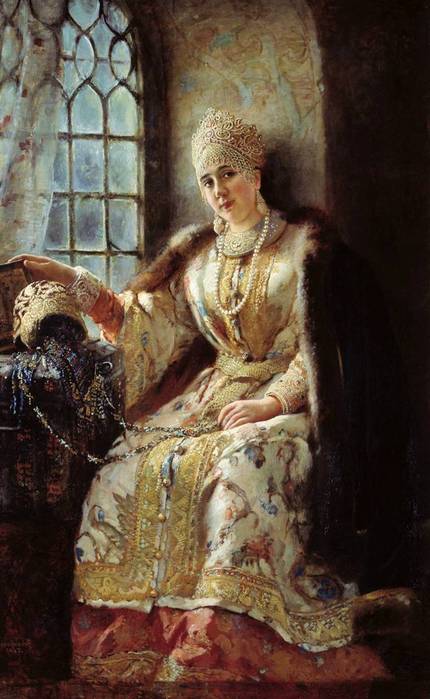 Чтобы найти себе жену, семнадцатилетний царь устроил смотр невест и выбрал Анастасию из огромного количества претенденток.  Добрая, обладающая мягким характером, Анастасия Захарьина была той женщиной, к которой Иван IV прислушивался.  По свидетельствам историков и летописцев,  Анастасия - единственная из  жен, которую Иван Грозный действительно любил и с которой был счастлив. Она родила ему шестерых детей, большинство из которых умерло в младенчестве.  Сама царица скончалась в 1560 году: по одной версии – от болезней и частых родов, по другой – ее отравили. Ивану IV было непросто справиться с потерей Анастасия Захарьиной и детей, умерших из-за нелепых случайностей. Возможно, что эти события во многом оказали влияние на характер Ивана Грозного.2МАРИЯ ТЕМРЮКОВНА ЧЕРКАССКАЯ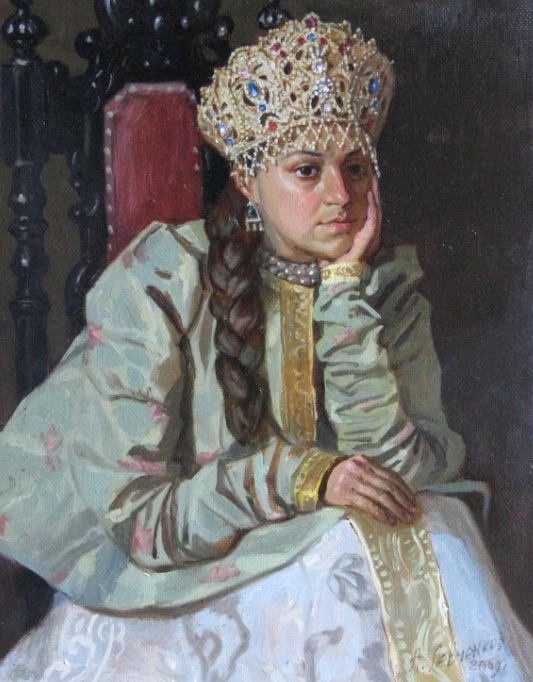 В 1560 году Иван Грозный снарядил послов искать ему новую невесту у черкесских князей. Несмотря на то, что царь начал думать о новой возлюбленной через несколько недель после смерти прежней жены, от потери Анны Захарьиной он вряд ли оправился. В итоге была выбрана Мария Темрюковна (до крещения княжна Кученей) – дочь кабардинского князя Темрюка, шестнадцатилетняя красавица. Иван Грозный всегда выбирал красивых женщин, но историки отмечают, что Мария Черкасская обладала удивительной, особенной красотой. Поначалу она не знала ни слова по-русски, правда через какое-то время выучила язык. Она могла настраивать Ивана Грозного против неугодных ей людей. Также она любила наблюдать за казнями, это доставляло ей странное удовольствие. Жена вызывала у Ивана Грозного неоднозначные чувства: с одной стороны, они были похожи, но с другой - она была неграмотной, мстительной и хитрой. Так что их семейная жизнь была непростой. Со временем Иван Грозный стал охладевать к своей жене. К тому же у Ивана Грозного был гарем, да и у царицы были любовники. Но однажды Мария заболела, скорее всего, воспалением легких и умерла. Царь и его приближенные были уверены, что ее отравили.3МАРФА СОБАКИНА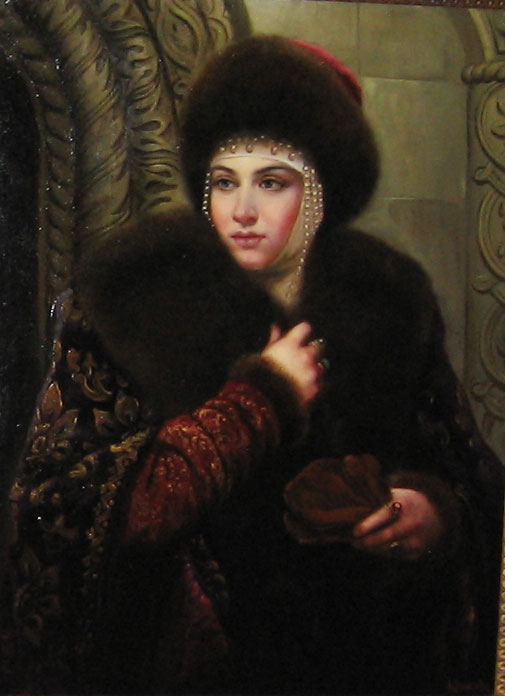 Иван Грозный устроил смотрины невест: в Александровскую слободу привезли две тысячи самых красивых девушек. Сначала царь отобрал 24 красавицы, потом - 12. “Конкурс” был  серьезным: сначала девушек осматривали  бабки, потом - доктора. Самой здоровой, желанной и красивой оказалась Марфа Собакина. 26 июня 1571 года царь объявил о помолвке. В это время Иван Грозный во многом полагался на Малюту Скуратова. Невесту Грозному посоветовал именно Малюта, который благодаря этому браку породнился с царской семьей. На свадьбе с Марфой свахами были его жена и дочь, а дружками – сам Малюта и его зять Борис Годунов. Однако, невеста почти сразу же неожиданно заболела. Болезнь продлилась две недели, после чего Марфа скончалась. Причины ее смерти неизвестны, хотя версий много:  отравление, таинственное зелье, колдовство… Но вот о естественной смерти почти не говорится.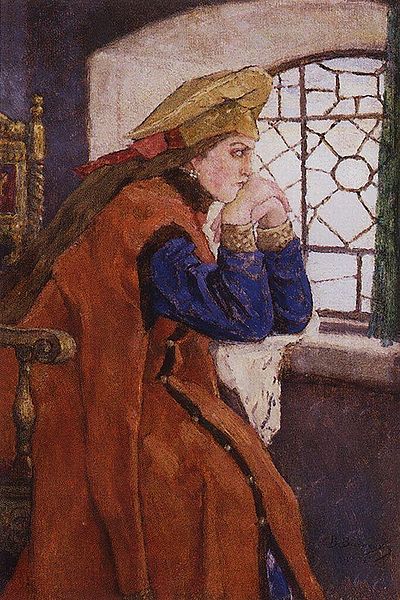 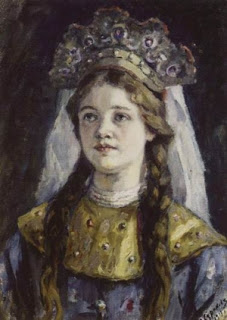 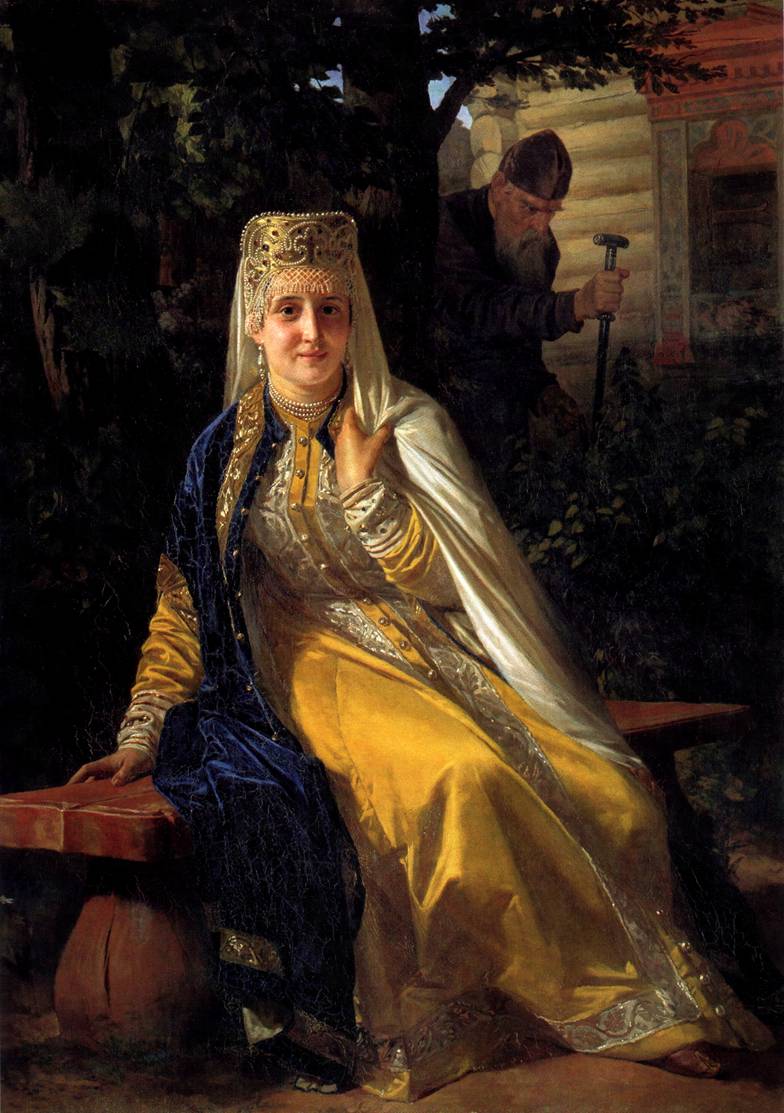 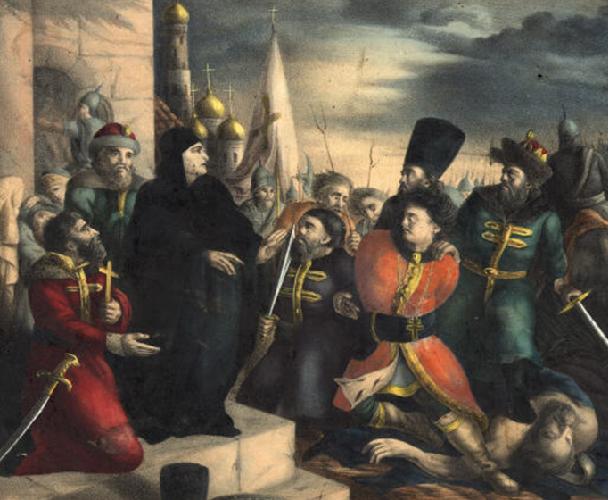 